	Ф А1.1-26-114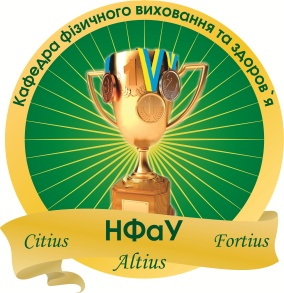 Календарно-тематичний планпрактичних занятьдля студентів 2 курсу з фізичного виховання Легка атлетикаспеціальності226 Фармація	Ф.м.16 (5,0д.) ін. – 01,02,03,04,05,06,07,08,09,10,11,12 гр.	 спеціальності 226 Фармація для іноземних студентів з країн СНД.	 Ф.м.16 (5,0д.)снд. -01,02,03,04 гр.    ( весняний семестр, 2017-2018 н.р.)Завідувач кафедри фізичного виховання та здоров’я 			В. С. Лобода№з/пНазва темиОбсяг у годинахДата проведенняБалиmax-minЗмістовний модуль 7. Удосконаленнятехнікивиконанняфізичнихвправ на розвитокфізичнихякостей.Змістовний модуль 7. Удосконаленнятехнікивиконанняфізичнихвправ на розвитокфізичнихякостей.Змістовний модуль 7. Удосконаленнятехнікивиконанняфізичнихвправ на розвитокфізичнихякостей.Змістовний модуль 7. Удосконаленнятехнікивиконанняфізичнихвправ на розвитокфізичнихякостей.11ПЗ 11.Загальнафізичнапідготовка. Оволодінняосновнимизасобамирозвиткугнучкості. Естафети.422.01-04.02.2-312ПЗ 12. Загальна фізична підготовка. Розвиток швидкісно-силових якостей за допомогою стрибкових вправ. Колове тренування.405.02-18.02.2-313ПЗ 13. Загальна фізична підготовка. Оволодіння основними засобами розвитку сили. Естафети.419.02-04.03.2-314ПЗ 14.Кросова підготовка. Оволодіння основними засобами розвитку витривалості. 405.03-18.03.2-415ПЗ 15. Удосконалення техніки бігу на короткі дистанції. Техніка низького стару, стартовий розбіг ,біг по дистанції та фінішування. Оволодіння основними засобами розвитку швидкості219.03-25.032-416ПЗ 16.Підсумковий контроль засвоєння ЗМ 7:.226.03-01.0412-20Всього за ЗМ 7:Змістовний модуль 8. Підвищення професійно-прикладної фізичної підготовки засобами легкої атлетики.Змістовний модуль 8. Підвищення професійно-прикладної фізичної підготовки засобами легкої атлетики.Змістовний модуль 8. Підвищення професійно-прикладної фізичної підготовки засобами легкої атлетики.Змістовний модуль 8. Підвищення професійно-прикладної фізичної підготовки засобами легкої атлетики.17ПЗ 17.Удосконаленнятехнікиестафетногобігу. Біг по віражу, прямій та передача естафетноїпалочки.Естафета. Оволодінняосновнимизасобамирозвиткусили.402.04-15.042-318ПЗ 18. Удосконалення техніка стрибка у довжену з розбігу способом «прогнувшись». Оволодіння основними засобами розвитку стрибучості.416.04-29.042-419ПЗ 19.Загальна фізична підготовка. Спеціально бігові та стрибкові вправи. Оволодіння основними засобами розвитку витривалості.430.04-13.052-420ПЗ 20. Удосконалення техніки виконанняспеціально-бігових та стрибковихвправ легкоатлета. Коловетренування.414.05-27.053-421ПЗ 21. Підсумковий контроль засвоєння ЗМ 8. Оцінка практичних умінь та навичок у розділі «Легка атлетика», а також підрахунок рейтингових балів за весняний семестр.428.05-10.0612-20Всього за ЗМ 8:30-50Всього за вивчення модуля 84060-100СУЯ НФаУРедакція 01Дата введення 20.03.2017  р.Стор. 1 із 5